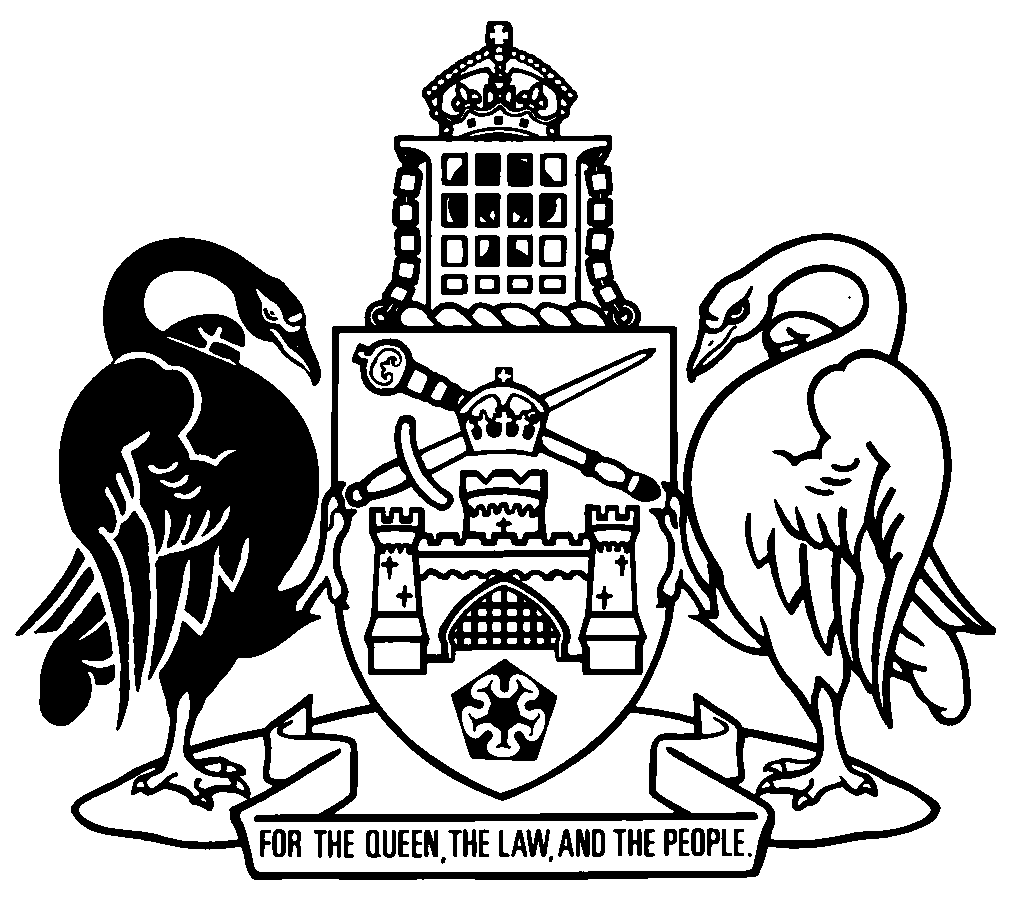 Australian Capital TerritoryA1996-86Republication No 15Effective:  24 August 2017 – 31 October 2019Republication date: 24 August 2017Last amendment made by A2017-21
(republication for amendments by A2016-50)About this republicationThe republished lawThis is a republication of the Uncollected Goods Act 1996 (including any amendment made under the Legislation Act 2001, part 11.3 (Editorial changes)) as in force on .  It also includes any commencement, amendment, repeal or expiry affecting this republished law to .  The legislation history and amendment history of the republished law are set out in endnotes 3 and 4. Kinds of republicationsThe Parliamentary Counsel’s Office prepares 2 kinds of republications of ACT laws (see the ACT legislation register at www.legislation.act.gov.au):authorised republications to which the Legislation Act 2001 appliesunauthorised republications.The status of this republication appears on the bottom of each page.Editorial changesThe Legislation Act 2001, part 11.3 authorises the Parliamentary Counsel to make editorial amendments and other changes of a formal nature when preparing a law for republication.  Editorial changes do not change the effect of the law, but have effect as if they had been made by an Act commencing on the republication date (see Legislation Act 2001, s 115 and s 117).  The changes are made if the Parliamentary Counsel considers they are desirable to bring the law into line, or more closely into line, with current legislative drafting practice.  This republication does not include amendments made under part 11.3 (see endnote 1).Uncommenced provisions and amendmentsIf a provision of the republished law has not commenced, the symbol  U  appears immediately before the provision heading.  Any uncommenced amendments that affect this republished law are accessible on the ACT legislation register (www.legislation.act.gov.au). For more information, see the home page for this law on the register.ModificationsIf a provision of the republished law is affected by a current modification, the symbol  M  appears immediately before the provision heading.  The text of the modifying provision appears in the endnotes.  For the legal status of modifications, see the Legislation Act 2001, section 95.PenaltiesAt the republication date, the value of a penalty unit for an offence against this law is $150 for an individual and $750 for a corporation (see Legislation Act 2001, s 133).Australian Capital TerritoryContents	PagePart 1	Preliminary	2	1	Name of Act	2	2	Dictionary	2	2A	Notes	2	2B	Offences against Act—application of Criminal Code etc	3	3	Application of Act	3Part 2	Uncollected goods	4Division 2.1	Meaning of uncollected goods	4	5	Goods deemed uncollected	4Division 2.2	Goods not collected when requested	5	6	Application of div 2.2	5	7	Request to collect goods	5	8	Uncollected goods—goods not collected when requested	6Division 2.3	Goods found at pool facilities	6	9	Goods lost or abandoned at pool facilities	6	10	Lost property register	7	11	Claims for lost property	7	12	Uncollected goods––pool facilities	7Division 2.4	Goods found on public or unleased land	8	13	Application of div 2.4	8	14	Goods lost or abandoned on public or unleased land	8	15	Uncollected goods—public or unleased land	9	16	Authorised officers	10	16A	Identity cards	10	17	Retention areas	10Part 3	Disposal of uncollected goods	12Division 3.1	Mode of disposition	12	18	Disposal generally	12	19	References to time	12	20	Perishable goods	12	21	Personal effects	12	22	Goods of no value	13	23	Goods of low value	13	24	Goods of significant value	13Division 3.2	Sale of goods	14	25	Public auctions	14Division 3.3	Claims by owners	14	26	Claim by owner before disposal	14	27	Review of possessor’s costs	15Part 4	Goods found on Territory premises or property	16	27A	Application of pt 4	16	28	Goods lost or abandoned on Territory controlled premises etc	16	29	Disposal of goods found on Territory controlled premises	16Part 5	Miscellaneous	17	30	Proceeds of sale	17	31	Payments by Territory	18	32	Protection of possessors	18	33	Rights not to be affected	18	34	Evidence	19	35	Title	19	36	Mode of disposition	19	37	Request provisions—substantial compliance	19	38	Regulation-making power	19Dictionary		20Endnotes		23	1	About the endnotes	23	2	Abbreviation key	23	3	Legislation history	24	4	Amendment history	27	5	Earlier republications	30Australian Capital TerritoryUncollected Goods Act 1996An Act to provide for the disposal of uncollected, lost or abandoned goods, and for related purposesPart 1	Preliminary1	Name of ActThis Act is the Uncollected Goods Act 1996.2	DictionaryThe dictionary at the end of this Act is part of this Act.Note 1	The dictionary at the end of this Act defines certain terms used in this Act, and includes references (signpost definitions) to other terms defined elsewhere in this Act.For example, the signpost definition ‘uncollected goods—see section 5.’ means that the term ‘uncollected goods’ is defined in that section.Note 2	A definition in the dictionary (including a signpost definition) applies to the entire Act unless the definition, or another provision of the Act, provides otherwise or the contrary intention otherwise appears (see Legislation Act, s 155 and s 156 (1)).2A	NotesA note included in this Act is explanatory and is not part of this Act.Note	See the Legislation Act, s 127 (1), (4) and (5) for the legal status of notes.2B	Offences against Act—application of Criminal Code etcOther legislation applies in relation to offences against this Act.Note 1	Criminal CodeThe Criminal Code, ch 2 applies to all offences against this Act (see Code, pt 2.1).  The chapter sets out the general principles of criminal responsibility (including burdens of proof and general defences), and defines terms used for offences to which the Code applies (eg conduct, intention, recklessness and strict liability).Note 2	Penalty unitsThe Legislation Act, s 133 deals with the meaning of offence penalties that are expressed in penalty units.3	Application of Act	(1)	Subject to subsection (2), this Act applies to goods in the possession of a person whether the goods came into the person’s possession before, on or after the commencement of this section.	(2)	This Act does not apply to—	(a)	unclaimed prizes under the Lotteries Act 1964; or	(b)	unclaimed moneys under the Unclaimed Money Act 1950; or	(c)	cheques, IOUs or other writings for securing the payment of money, goods or other property; or	(d)	animals under the Domestic Animals Act 2000 or the Stock Act 2005; or	(e)	firearms, firearm parts or ammunition under the Firearms Act 1996; or	(f)	prohibited weapons or prohibited articles under the Prohibited Weapons Act 1996.Part 2	Uncollected goodsDivision 2.1	Meaning of uncollected goods5	Goods deemed uncollectedGoods shall be deemed to be uncollected goods for this Act—	(a)	where the possessor received or holds the goods in pursuance of an agreement under which—	(i)	the owner was to collect the goods at a certain time or within a certain period and has failed to do so; or	(ii)	the possessor was to deliver the goods to the owner and, after making a reasonable attempt, the possessor is unable to do so in accordance with the agreement; and	(b)	where the possessor has a lien on the goods under the Mercantile Law Act 1962 and a notice of intention to sell the goods has been given in accordance with section 22 (2) of that Act, but the charges stated in the notice have not been paid by the day specified in the notice; and	(c)	where the goods are received or held by the possessor in the absence of any agreement regarding collection of the goods—	(i)	in the case of perishable goods or goods of no value—immediately the goods are received or held by the possessor; or	(ii)	in the case of any other goods—the owner has refused or failed to comply with a request made in accordance with section 7 to collect the goods; and	(d)	where the goods were lost or abandoned at a pool facility––	(i)	in the case of perishable goods or goods of no value––immediately the operator of the pool facility or employee of the operator takes possession of the goods; or	(ii)	in the case of any other goods—if the goods have not been given to a person entitled to their possession within the period specified in section 12; and	(e)	where the goods were lost or abandoned on public or unleased land—	(i)	in the case of perishable goods or goods of no value—immediately the goods are found by an authorised officer; or	(ii)	in the case of any other goods—	(A)	immediately the goods are moved to a retention area under section 14 (1) (a) (i); or	(B)	if the goods have not been collected by the owner in accordance with a notice affixed to the goods under section 14 (1) (a) (ii).Division 2.2	Goods not collected when requested6	Application of div 2.2This division applies to goods received or held in the absence of an agreement for their collection.7	Request to collect goods	(1)	A possessor may request the owner of goods to collect the goods within 7 days of the date of the request.	(2)	A request under subsection (1) shall—	(a)	be in writing; and	(b)	contain—	(i)	a brief description of the goods; and	(ii)	the address at which the goods are available for collection; and	(iii)	a statement of the times at which, or the hours between which, the goods will be available for collection at that address; and	(iv)	a statement that the goods may be disposed of in accordance with part 3 if they are not collected within 7 days of the date of the request; and	(v)	a statement of any costs that must be met by the owner before the goods will be released by the possessor.	(3)	A request must—	(a)	be sent to the owner’s last-known address; or	(b)	if the possessor does not have an address for the owner and has not been able to find an address through reasonable inquiry—be given by public notice.Note 	Public notice means notice on an ACT government website or in a daily newspaper circulating in the ACT (see Legislation Act, dict, pt 1).8	Uncollected goods—goods not collected when requestedWhere an owner refuses or fails to comply with a request made in accordance with section 7, the goods shall be deemed to be uncollected goods and may be disposed of in accordance with part 3.Division 2.3	Goods found at pool facilities9	Goods lost or abandoned at pool facilitiesWhere goods that a reasonable person would believe have been lost or abandoned are found at a pool facility––	(a)	by an operator of the pool facility or employee of the operator—the operator or employee must take possession of the goods; or	(b)	by any other person––the person must immediately place the goods in the possession of the operator of the pool facility or an employee of the operator.10	Lost property registerAn operator of a pool facility or employee of the operator must, on taking possession of goods, other than perishable goods, under section 9, enter in a register, to be known as the lost property register—	(a)	a description of the goods; and	(b)	any other particulars relating to the goods.11	Claims for lost property	(1)	This section applies if a person claims possession of goods entered in the lost property register at a pool facility under section 10.	(2)	A person may be given possession of the goods if the person––	(a)	satisfies the operator of the pool facility or employee of the operator that the person is entitled to possession of the goods; and	(b)	enters the person’s signature and address in the lost property register as evidence of receiving the goods.12	Uncollected goods––pool facilities	(1)	This section applies if goods have not been given to a person entitled to possession of the goods within 3 months after the day the operator of the pool facility or an employee of the operator took possession of the goods under section 9 (Goods lost or abandoned at pool facilities).	(2)	The goods are taken to be uncollected goods and may be disposed of under part 3 (Disposal of uncollected goods).Division 2.4	Goods found on public or unleased land13	Application of div 2.4This division applies in relation to—	(a)	land lying between the carriageway of a public street and the boundary of leased land; and	(b)	any part of a public street, including land lying between the carriageways of a public street; and	(c)	any other unleased land, other than unleased land on which there are premises in respect of which the housing commissioner is the lessor under a residential tenancy agreement within the meaning of the Residential Tenancies Act 1997 to which that Act applies.14	Goods lost or abandoned on public or unleased land	(1)	Where goods, other than perishable goods or goods of no value, that a reasonable person would believe have been lost or abandoned are found on land—	(a)	by an authorised officer, he or she may—	(i)	subject to subsection (2), cause the goods to be removed and placed in a retention area; or	(ii)	cause to be affixed to the goods a notice to the effect that the goods may be disposed of in accordance with part 3 if they are not removed within 7 days of the date of the notice; or	(b)	by any other person—he or she shall immediately place the goods in the possession of a police officer.	(2)	Subsection (1) (a) does not apply to—	(a)	goods that are on the land with the authority of an authorised officer or by virtue of any other law of the Territory; or	(b)	an object that is on the land in accordance with a public unleased land permit under the Public Unleased Land Act 2013; or	(c)	a vehicle that is parked on a road or road related area (within the meaning of the Road Transport (Safety and Traffic Management) Act 1999, section 42 (Regulations about parking)) unless the authorised officer has reasonable grounds for believing that the vehicle—	(i)	has been abandoned; or	(ii)	is an obstruction or hazard to people on, or who might come on, the land; or	(iii)	is placed in a way that contravenes the regulations made under the Road Transport (Safety and Traffic Management) Act 1999.15	Uncollected goods—public or unleased landWhere goods—	(a)	have been moved to a retention area under section 14 (1) (a) (i); or	(b)	are not claimed within the period specified in the notice under section 14 (1) (a) (ii);the goods shall be deemed to be uncollected goods and may be disposed of in accordance with part 3.16	Authorised officersThe director-general may appoint a person as an authorised officer.Note 1	For the making of appointments (including acting appointments), see the Legislation Act, pt 19.3.Note 2	In particular, an appointment may be made by naming a person or nominating the occupant of a position (see Legislation Act, s 207).16A	Identity cards	(1)	The relevant director-general must give an authorised officer an identity card stating the person’s name and that the person is an authorised officer.	(2)	The identity card must show—	(a)	a recent photograph of the authorised officer; and	(b)	the card’s date of issue and expiry; and	(c)	anything else prescribed by regulation.	(3)	A person commits an offence if—	(a)	the person stops being an authorised officer; and	(b)	the person does not return the person’s identity card to the director-general who gave the identity card to the person as soon as practicable, but no later than 7 days after the day the person stops being an authorised officer.Maximum penalty:  1 penalty unit.	(4)	An offence against this section is a strict liability offence.17	Retention areas	(1)	The Minister may, in writing, declare that an area of land is a retention area for this division.	(2)	A declaration is a notifiable instrument.Note 	A notifiable instrument must be notified under the Legislation Act 2001.	(3)	Goods that are on an area of land when the land is declared to be a retention area are, for this division, taken to have been placed in the retention area under section 14 (1) (a) (i).Part 3	Disposal of uncollected goodsDivision 3.1	Mode of disposition18	Disposal generallyA possessor may dispose of uncollected goods in accordance with this part.19	References to timeIn relation to the disposal of goods under this part—	(a)	a reference to any time is a reference to any time after the goods became uncollected goods; and	(b)	a reference to a period of time is a reference to the period commencing at the time at which the goods became uncollected goods.20	Perishable goodsPerishable goods may be disposed of by sale, appropriation or destruction at any time.21	Personal effects	(1)	Personal effects (other than a personal document) may be disposed of by public auction after 3 months.	(2)	A personal document may be disposed of—	(a)	by returning the document to the authority that issued it; or	(b)	if it is not practicable to return the document to the authority that issued it—in any other lawful way that the possessor thinks appropriate.	(3)	A personal document must not be disposed of in a way that results in personal information about the owner of the document becoming publicly available.	(4)	In this section:personal document means any of the following:	(a)	a birth certificate, passport or other identity document; 	(b)	a bank book or other financial statement or document;	(c)	a photograph or other personal memorabilia;	(d)	a licence or other document conferring an authority, right or qualification;	(e)	a document prescribed by regulation.22	Goods of no valueGoods of no value may be disposed of by sale, appropriation or destruction after 1 week.23	Goods of low valueGoods of low value may be disposed of by sale, appropriation or destruction after 1 month.24	Goods of significant valueGoods of significant value may be disposed of by public auction after 3 months.Division 3.2	Sale of goods25	Public auctions	(1)	If uncollected goods are to be disposed of by public auction, the possessor must, at least 7 days before the auction, give public notice of—	(a)	the time and place of the auction; and 	(b)	a general description of the goods to be sold.Note 	Public notice means notice on an ACT government website or in a daily newspaper circulating in the ACT (see Legislation Act, dict, pt 1).	(2)	Any goods passed in at the auction may be disposed of or destroyed in such manner as the possessor sees fit.Division 3.3	Claims by owners26	Claim by owner before disposal	(1)	Where, at any time before the disposal of uncollected goods, a person satisfies the possessor that he or she is the owner of goods, the possessor may give the goods to that person.	(2)	The possessor may, before handing over goods under subsection (1), require the owner to pay—	(a)	the reasonable costs incurred by the possessor in complying with this Act; and	(b)	the reasonable costs incurred by the possessor in storing and maintaining the goods prior to collection; and	(c)	the amount of any lien under the Mercantile Law Act 1962 the possessor has over the goods; and	(d)	the amount of any unpaid rent the owner owes to the possessor.27	Review of possessor’s costsThe owner of uncollected goods may, at any time before the goods are disposed of under this part, apply to the Magistrates Court for a review of any costs that the possessor requires the owner to pay under section 26 (2) and the court may make an order—	(a)	that the goods not be disposed of until the application has been determined; or	(b)	disallowing the possessor’s costs in whole or in part.Part 4	Goods found on Territory premises or property27A	Application of pt 4This part does not apply to premises in respect of which the housing commissioner is the lessor under a residential tenancy agreement within the meaning of the Residential Tenancies Act 1997 to which that Act applies.28	Goods lost or abandoned on Territory controlled premises etcWhere goods that a reasonable person would believe have been lost or abandoned are found on premises, or in an aircraft, vessel, vehicle, container or receptacle under the control of the Territory, the person who found the goods shall place them in the possession—	(a)	of a public employee who appears to be in charge of the place where the goods were found; or	(b)	of a police officer.29	Disposal of goods found on Territory controlled premises	(1)	Where goods have been placed in the possession of a public employee under section 28 (a), the Territory may—	(a)	in the case of perishable goods—dispose of them at any time by appropriation or destruction; or	(b)	in the case of any other goods—dispose of them by sale at any time after a period of 3 months commencing on the day on which they were placed in the possession of that employee.	(2)	Goods shall not be sold under subsection (1) (b) if it would be impracticable or undesirable in the public interest to do so.Part 5	Miscellaneous30	Proceeds of sale	(1)	The possessor may retain from the proceeds of the sale of any goods under part 3—	(a)	the reasonable costs incurred by the possessor in complying with this Act; and	(b)	the reasonable costs incurred by the possessor in storing and maintaining the goods prior to sale; and	(c)	the amount secured by any lien under the Mercantile Law Act 1962 that the possessor has over the goods; and	(d)	the amount of any unpaid rent the owner owes to the possessor.	(2)	Any balance of the proceeds remaining after the possessor has retained an amount under subsection (1) is payable to the Territory who shall pay the money into a trust bank account.	(3)	The Territory may pay into the territory banking account from the proceeds of the sale of any goods under section 29 (1) (b) an amount equal to the reasonable costs incurred by the Territory in—	(a)	storing and maintaining the goods prior to sale; and	(b)	selling the goods.	(4)	The balance of the proceeds remaining after the Territory has retained an amount under subsection (3) shall be paid into a trust bank account.	(5)	Interest received from the investment of any money paid into a trust bank account under subsection (2) or (4) shall be used—	(a)	to meet any costs of administering money paid into the account under subsection (2) or (4); or	(b)	for any other prescribed purpose.	(6)	Any money paid into a trust bank account under subsection (2) or (4) shall, on the expiry of the period of 3 years after the date on which the money was so paid, be deemed to be interest for subsection (5).31	Payments by Territory	(1)	Where the Minister is satisfied that prior to the sale of any goods under part 3 or section 29 (1) (b), a person had an interest in those goods, the Minister may pay to that person the whole or any part of the balance paid to the Minister in respect of the sale of those goods under section 30 (2) or (4).	(2)	The Minister may only make such a payment if the person makes a claim for payment before the period referred to in section 30 (6) expires.	(3)	The Minister may make a payment referred to in subsection (2) even if the period referred to in section 30 (6) has expired before the claim is decided.32	Protection of possessors	(1)	No action shall lie against a possessor by reason of the taking or giving of possession, or the sale, appropriation or destruction, of goods under this Act.	(2)	A possessor acting under this Act is not liable for any reasonable damage caused by the removal or retention of goods.33	Rights not to be affectedNothing in this Act abrogates, limits or in any manner affects—	(a)	any lien, power of sale or other right (whether arising under contract or by operation of law) that a possessor may have apart from this Act with respect to any goods possessed by him or her; or	(b)	the enforcement of such a lien or the exercise of such a power or right.34	EvidenceIn proceedings for an offence against this Act, a certificate signed by the director-general stating that land specified in the certificate is unleased land is evidence of that matter.35	TitleA person who acquires goods that are sold or disposed of under this Act acquires title to the goods free of any mortgage, lien or charge in favour of another person affecting the goods of which the person who acquires the goods was unaware at the time of the acquisition.36	Mode of dispositionNothing in this Act shall be taken as authorising a mode of disposition of goods that would otherwise be contrary to another law of the Territory.37	Request provisions—substantial complianceUnless the contrary intention appears, strict compliance with the provisions relating to the making of an instrument under this Act is not necessary and substantial compliance, or such compliance as the circumstances of a particular case allow, is sufficient.38	Regulation-making powerThe Executive may make regulations for this Act.Note 	Regulations must be notified, and presented to the Legislative Assembly, under the Legislation Act 2001.Dictionary(see s 2)Note 1	The Legislation Act contains definitions and other provisions relevant to this Act.Note 2	For example, the Legislation Act, dict, pt 1 defines the following terms:	ACT	Commonwealth	director-general (see s 163)	State	the Territory.authorised officer means an authorised officer under section 16.carriageway, in relation to a public street, includes the gutter (if any) of the public street.goods means moveable personal property, including animals and food.goods of low value means uncollected goods having a net value of more than $20 but less than $500.goods of no value means uncollected goods having a net value of $20 or less.goods of significant value means uncollected goods having a net value of $500 or more.light rail vehicle—see the Road Transport (General) Act 1999, dictionary.net value, in relation to goods, means the market value of the goods less the reasonable costs of selling the goods including removal, storage, preservation, transportation and advertising costs.off-street parking area means an area of land available for use by the public, whether with or without the payment of money, for the parking of motor vehicles, and includes—	(a)	the entrances to, the exits from and the passageways in such an area; and	(b)	the area of land that is situated between the entrances to and the exits from such an area and a public street and that is used for access to the area.operator, of a pool facility––see the Public Pools Act 2015, section 8.owner means the owner of goods in the possession of another person.perishable goods means—	(a)	animals; or	(b)	perishable foodstuffs; or	(c)	articles that are, or could become, noxious or a danger to public health.pool facility––see the Public Pools Act 2015, section 10.possessor means a person in possession of goods belonging to another person.public place means—	(a)	an off-street parking area; or	(b)	a loading area; or	(c)	a wharf, pier or jetty; or	(d)	the Lake Burley Griffin foreshores; or	(e)	any part of a park, reserve, recreational or sporting ground, racecourse, or any other open place, to which the public has access whether with or without payment for admission, other than a street, road or lane that is prepared with cement or concrete or is sealed with bitumen or other sealing substance.public street means a street, road, lane or footpath (including a street, road, lane or footpath on or forming part of a bridge) that is open to or used by the public, but does not include—	(a)	an entrance-driveway leading to a parcel of land; or	(b)	any part of a public place.retention area means an area declared under section 17 to be a retention area for division 2.4.trust bank account means a trust bank account opened by the Minister or the director-general and maintained under the Financial Management Act 1996, section 51.uncollected goods—see section 5.value means the price goods would attract in the market where no special or extraordinary effort would be expended in selling them, irrespective of a particular contract.vehicle—	(a)	means any means of conveyance which runs on wheels, including a light rail vehicle; but	(b)	does not include—	(i)	a wheelchair; or	(ii)	a vehicle (other than a light rail vehicle) that is used on a railway.Endnotes1	About the endnotesAmending and modifying laws are annotated in the legislation history and the amendment history.  Current modifications are not included in the republished law but are set out in the endnotes.Not all editorial amendments made under the Legislation Act 2001, part 11.3 are annotated in the amendment history.  Full details of any amendments can be obtained from the Parliamentary Counsel’s Office.Uncommenced amending laws are not included in the republished law.  The details of these laws are underlined in the legislation history.  Uncommenced expiries are underlined in the legislation history and amendment history.If all the provisions of the law have been renumbered, a table of renumbered provisions gives details of previous and current numbering.  The endnotes also include a table of earlier republications.2	Abbreviation key3	Legislation historyUncollected Goods Act 1996 A1996-86 notified 20 December 1996 (Gaz 1996 No S328)s 1, s 2 commenced 20 December 1996 (s 2 (1))remainder commended 19 March 1997 (s 2 (2) and Gaz 1997 No S71)as amended byResidential Tenancies (Consequential Provisions) Act 1998 A1998-4 schnotified 25 May 1998 (Gaz 1998 No S150)sch commenced 25 May 1998 (s 2)Law Reform (Miscellaneous Provisions) Act 1999 A1999-66 sch 3notified 10 November 1999 (Gaz 1999 No 45)sch 3 commenced 10 November 1999 (s 2)Road Transport Legislation Amendment Act 1999 A1999-79 sch 3notified 23 December 1999 (Gaz 1999 No S65)sch 3 commenced 1 March 2000 (s 2 and see Gaz 2000 No S5)Legislation (Consequential Amendments) Act 2001 A2001-44 pt 399notified 26 July 2001 (Gaz 2001 No 30)s 1, s 2 commenced 26 July 2001 (IA s 10B)pt 399 commenced 12 September 2001 (s 2 and see Gaz 2001 No S65)Stock Act 2005 A2005-19 sch 1 pt 1.3notified LR 13 April 2005
s 1, s 2 commenced 13 April 2005 (LA s 75 (1))
sch 1 pt 1.3 commenced 26 August 2005 (s 2 and CN2005-13)Criminal Code Harmonisation Act 2005 A2005-54 sch 1 pt 1.36notified LR 27 October 2005s 1, s 2 commenced 27 October 2005 (LA s 75 (1))sch 1 pt 1.36 commenced 24 November 2005 (s 2)Statute Law Amendment Act 2007 A2007-3 sch 3 pt 3.110notified LR 22 March 2007s 1, s 2 taken to have commenced 1 July 2006 (LA s 75 (2))sch 3 pt 3.110 commenced 12 April 2007 (s 2 (1))Housing Assistance Act 2007 A2007-8 sch 1 pt 1.10notified LR 10 May 2007s 1, s 2 commenced 10 May 2007 (LA s 75 (1))sch 1 pt 1.10 commenced 10 November 2007 (s 2 and LA s 79)Statute Law Amendment Act 2009 A2009-20 sch 3 pt 3.73notified LR 1 September 2009s 1, s 2 commenced 1 September 2009 (LA s 75 (1))sch 3 pt 3.73 commenced 22 September 2009 (s 2)Administrative (One ACT Public Service Miscellaneous Amendments) Act 2011 A2011-22 sch 1 pt 1.160notified LR 30 June 2011s 1, s 2 commenced 30 June 2011 (LA s 75 (1))sch 1 pt 1.160 commenced 1 July 2011 (s 2 (1))Public Unleased Land Act 2013 A2013-3 sch 2 pt 2.12notified LR 21 February 2013s 1, s 2 commenced 21 February 2013 (LA s 75 (1))sch 2 pt 2.12 commenced 1 July 2013 (s 2 and CN2013-9)Public Pools Act 2015 A2015-7 sch 2 pt 2.2notified LR 31 March 2015s 1, s 2 commenced 31 March 2015 (LA s 75 (1))sch 2 pt 2.2 commenced 1 July 2015 (s 2 and CN2015-8)Red Tape Reduction Legislation Amendment Act 2015 A2015-33 sch 1 pt 1.67notified LR 30 September 2015s 1, s 2 commenced 30 September 2015 (LA s 75 (1))sch 1 pt 1.67 commenced 14 October 2015 (s 2)Residential Tenancies Legislation Amendment Act 2016 A2016-50 pt 3notified LR 24 August 2016s 1, s 2 commenced 24 August 2016 (LA s 75 (1))pt 3 commenced 24 August 2017 (s 2 (3))Road Transport Reform (Light Rail) Legislation Amendment Act 2017 A2017-21 sch 1 pt 1.16notified LR 8 August 2017s 1, s 2 commenced 8 August 2017 (LA s 75 (1))sch 1 pt 1.16 commenced 15 August 2017 (s 2)4	Amendment historyName of Acts 1	sub A2007-3 amdt 3.538Dictionarys 2	om A2001-44 amdt 1.4145	ins A2005-54 amdt 1.242	sub A2007-3 amdt 3.539Notess 2A	ins A2005-54 amdt 1.242	sub A2007-3 amdt 3.539Offences against Act—application of Criminal Code etcs 2B	ins A2007-3 amdt 3.539Application of Acts 3	am A2005-19 amdt 1.3; A2007-3 amdt 3.540Definitions for Acts 4	defs reloc to dict A2007-3 amdt 3.543	om A2007-3 amdt 3.544Meaning of uncollected goodsdiv 2.1 hdg	(prev pt 2 div 1 hdg) renum R2 LAGoods deemed uncollecteds 5	am A2015-7 amdt 2.18; A2016-50 s 32, s 33Application of div 2.2s 6	am A2016-50 s 34Request to collect goodss 7	am A2009-20 amdt 3.212; A2015-33 amdt 1.232Goods not collected when requesteddiv 2.2hdg	(prev pt 2 div 2 hdg) renum R2 LAGoods found at public bathsdiv 2.3 hdg	(prev pt 2 div 3 hdg) renum R2 LA	sub A2015-7 amdt 2.19Goods lost or abandoned at pool facilitiess 9	sub A2015-7 amdt 2.20Lost property registers 10	am A2015-7 amdt 2.21Claims for lost propertys 11	sub A2015-7 amdt 2.22Uncollected goods––pool facilitiess 12	sub A2015-7 amdt 2.23Goods found on public or unleased landdiv 2.4 hdg	(prev pt 2 div 4 hdg) renum R2 LAApplication of div 2.4s 13	am A1998-4 sch; A2007-8 amdt 1.21Goods lost or abandoned on public or unleased lands 14	am A1999-79 sch 3; A2013-3 amdt 2.35Authorised officerss 16	am A1999-66 sch 3; A2005-54 amdt 1.243	sub A2007-3 amdt 3.545	(2)-(4) exp 12 April 2008 (s 16 (4) (LA s 88 declaration applies))	am A2011-22 amdt 1.448Identity cardss 16A	ins A2005-54 amdt 1.244	(5)-(7) exp 24 November 2005 (s 16A (7))	am A2011-22 amdt 1.448Retention areass 17	sub A2001-44 amdt 1.4146Personal effectss 21	sub A2016-50 s 35Mode of dispositiondiv 3.1 hdg	(prev pt 3 div 1 hdg) renum R2 LASale of goodsdiv 3.2 hdg	(prev pt 3 div 2 hdg) renum R2 LAPublic auctionss 25	am A2009-20 amdt 3.212; A2015-33 amdt 1.233Claims by ownersdiv 3.3 hdg	(prev pt 3 div 3 hdg) renum R2 LAApplication of pt 4s 27A	ins A1998-4 sch	am A2007-8 amdt 1.21Evidences 34	am A2011-22 amdt 1.448Regulation-making powers 38	am A2001-44 amdt 1.4147Dictionarydict	ins A2007-3 amdt 3.546, A2009-20 amdt 3.213	am A2011-22 amdt 1.449; A2015-33 amdt 1.234	def authorised officer reloc from s 4 A2007-3 amdt 3.543	def carriageway reloc from s 4 A2007-3 amdt 3.543	def goods reloc from s 4 A2007-3 amdt 3.543	def goods of low value reloc from s 4 A2007-3 amdt 3.543	def goods of no value reloc from s 4 A2007-3 amdt 3.543	def goods of significant value reloc from s 4 A2007-3 amdt 3.543	def leased public baths sub A2007-3 amdt 3.541	reloc from s 4 A2007-3 amdt 3.543	om A2015-7 amdt 2.24	def light rail vehicle ins A2017-21 amdt1.37	def manager sub A2007-3 amdt 3.541	reloc from s 4 A2007-3 amdt 3.543	om A2015-7 amdt 2.24	def net value reloc from s 4 A2007-3 amdt 3.543	def off-street parking area reloc from s 4 A2007-3 amdt 3.543	def operator ins A2015-7 amdt 2.25	def owner reloc from s 4 A2007-3 amdt 3.543	def perishable goods reloc from s 4 A2007-3 amdt 3.543	def personal effects reloc from s 4 A2007-3 amdt 3.543	om A2016-50 s 35	def pool facility ins A2015-7 amdt 2.25	def possessor reloc from s 4 A2007-3 amdt 3.543	def public baths sub A2007-3 amdt 3.542	reloc from s 4 A2007-3 amdt 3.543	om A2015-7 amdt 2.26	def public place reloc from s 4 A2007-3 amdt 3.543	def public street reloc from s 4 A2007-3 amdt 3.543	def retention area reloc from s 4 A2007-3 amdt 3.543	def trust bank account reloc from s 4 A2007-3 amdt 3.543	am A2011-22 amdt 1.450	def uncollected goods reloc from s 4 A2007-3 amdt 3.543	def value reloc from s 4 A2007-3 amdt 3.543	def vehicle reloc from s 4 A2007-3 amdt 3.543	sub A2017-21 amdt 1.385	Earlier republicationsSome earlier republications were not numbered. The number in column 1 refers to the publication order.  Since 12 September 2001 every authorised republication has been published in electronic pdf format on the ACT legislation register.  A selection of authorised republications have also been published in printed format. These republications are marked with an asterisk (*) in column 1.  Electronic and printed versions of an authorised republication are identical. ©  Australian Capital Territory 2017A = ActNI = Notifiable instrumentAF = Approved formo = orderam = amendedom = omitted/repealedamdt = amendmentord = ordinanceAR = Assembly resolutionorig = originalch = chapterpar = paragraph/subparagraphCN = Commencement noticepres = presentdef = definitionprev = previousDI = Disallowable instrument(prev...) = previouslydict = dictionarypt = partdisallowed = disallowed by the Legislative r = rule/subruleAssemblyreloc = relocateddiv = divisionrenum = renumberedexp = expires/expiredR[X] = Republication NoGaz = gazetteRI = reissuehdg = headings = section/subsectionIA = Interpretation Act 1967sch = scheduleins = inserted/addedsdiv = subdivisionLA = Legislation Act 2001SL = Subordinate lawLR = legislation registersub = substitutedLRA = Legislation (Republication) Act 1996underlining = whole or part not commencedmod = modified/modificationor to be expiredRepublication NoAmendments toRepublication date1A1999-7930 April 20002A2001-4413 December 20013A2005-1926 August 20054A2005-5424 November 20055A2005-5425 November 20056A2007-312 April 20077A2007-810 November 20078A2007-813 April 20089A2009-2022 September 200910 A2011-221 July 201111A2013-31 July 201312A2015-71 July 201513A2015-3314 October 201514A2017-2115 August 2017